PENERAPAN MODEL PROBLEM BASED LEARNING UNTUK MENINGKATKAN SIKAP PERCAYA DIRI DAN HASIL BELAJAR SISWA PADA PEMBELAJARAN MATEMATIKA MATERI BILANGAN ROMAWI(Penelitian Tindakan Kelas Terhadap Siswa Kelas IV SD Negeri Muararajeun Kecamatan Cibeunying Kaler Kota Bandung)SKRIPSIDiajukan untuk Memenuhi Salah Satu Syarat Memperoleh Gelar Sarjana Program Studi Pendidikan Guru Sekolah Dasar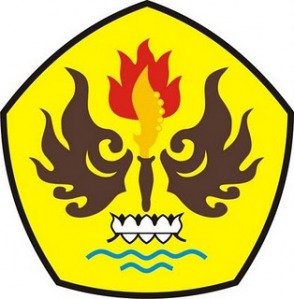 OlehNita RahmatikaNPM 125060124PROGRAM STUDI PENDIDIKAN GURU SEKOLAH DASARFAKULTAS KEGURUAN DAN ILMU PENDIDIKANUNIVERSITAS PASUNDANBANDUNG2016